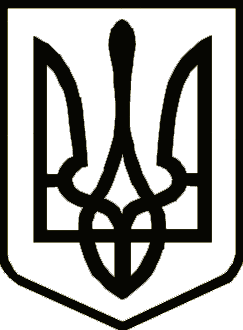 УКРАЇ НАчернігівська обласна державна адміністраціяУПРАВЛІННЯ  КАПІТАЛЬНОГО БУДІВНИЦТВАН А К А Звід  08 червня  2021 р.                      Чернігів                                            № 94 Про введення в дію штатногорозпису УправлінняВідповідно до постанови Кабінету Міністрів України від 12 березня               2005 року № 179 «Про упорядкування структури апарату центральних органів виконавчої влади, їх територіальних підрозділів та місцевих державних адміністрацій», Порядку складання, розгляду, затвердження та основних вимог до виконання кошторисів бюджетних установ, затвердженого постановою Кабінету Міністрів України від 18 лютого 2002 року № 228, наказу начальника Управління капітального будівництва Чернігівської обласної державної адміністрації від 02 червня 2021 року № 87 «Про структуру Управління капітального будівництва Чернігівської обласної державної адміністрації»,н а к а з у ю :1. ВВЕСТИ в дію з 02 червня 2021 року штатний розпис Управління капітального будівництва Чернігівської обласної державної адміністрації, що додається.2. Відділу фінансового забезпечення Управління капітального будівництва Чернігівської обласної державної адміністрації внести відповідні записи до бухгалтерської документації щодо змін в штатному розписі. 3. Контроль за виконанням наказу залишаю за собою.Начальник                                                                                    Богдан КРИВЕНКО